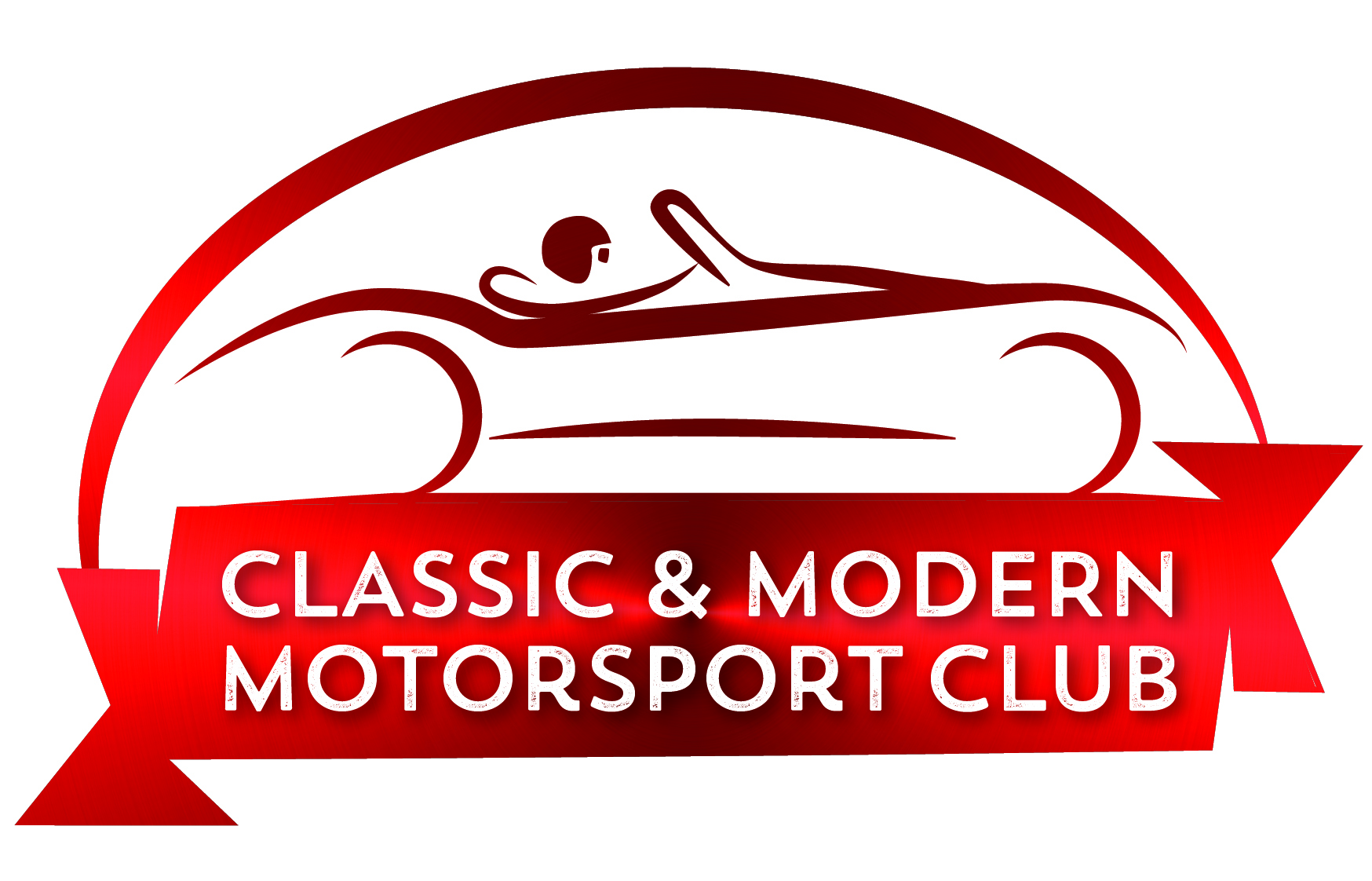 Classic & Modern Motorsport Club2019 Membership Form97 Heather Shaw, Trowbridge, Wiltshire BA14 7JTTel ; +44 (0)1225 777606 Fax +44 (0) 1225 775705  M; +44 (0)7785 547176E-mail: ukmotorsport@aol.comTitle		Name  Addesss	Post CodeDaytime tel no.	MobileEvening tel noE-mail address (essential) Race vehicle details (if applicable) inc modifications, year etcSignature   Date Name of Parent or						Parent/GuardianGuardian if under 18 Signature	       PAYMENT (£35)Please do not e-mail card details, instead please telephone after e-mailing this formCheque/Cash/Credit/Debit Card to Classic and Modern Motorsport LtdFull card number 				3 digit security number    Valid from date         Expiry date  All membership records are computerized for the sole use of the Classic and Modern Motorsport Club and will not be released to third parties.